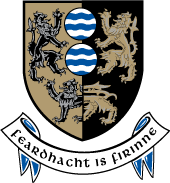 Cavan County CouncilApplication forSupply of Salt BinApplication for Salt BinSection A: To be completed by the applicant Applicant Name ______________________________________________Group / Body ________________________________________________School		Community Centre		Place of Worship	Sporting Organisation		Other	Other (Please Specify) _____________________________Applicant Address______________________________________________________________________________________________________________________________________________________________________________________________________________________________________________________________________________________________________________________________________________________________________________________________________Contact Telephone NumberDay ___________________________	Night ____________________________Delivery Address/Location for Salt Bin______________________________________________________________________________________________________________________________________________________________________________________________________________________________________________________________________________________________________________________________________________________________________________________Cavan County Council Application Supply of Salt BinSection B: Purchase Options(Incl VAT)Option A: 1 Bin – Delivery plus one fill of salt		Fee € 170.00		Option B: 1 Bin – Delivery only				Fee € 120.00		Option C: 1 fill of Salt only *				Fee €   50.00		* This option is only available to those who already own a salt bin (previously purchased under this scheme prior to 22nd September 2011).  As with all options any additional salt required must be sourced from other Salt Suppliers.Application forms should be submitted to the relevant Municipal District OfficeorAlternatively it can be submitted online at www.cavancoco.ieApplicants must sign application form when submitting payments.Section C: Payment ReceiptSupply of Salt Bin and/or Salt approved by EngineerSignature*Cash Office Receipt NumberDateBin Reference Number:Section D: Terms and ConditionsI/We hereby agree to:Provide a suitable secure location for the salt binEnsure a designated person controls the use of saltOn going Salt Supplies should be sourced from local suppliers.  In Emergency cases where salt cannot be purchased from local suppliers Cavan County Council may (subject to availability) provide one fill of salt at cost.  Cost for 2016 is € 50.00 (incl delivery). Cavan County Council has no obligation or responsibility for the maintenance or upkeep of the Salt Bins.Please complete the followingI confirm that by purchasing this Salt Bin, I accept the terms and conditions, as set out in Section D.Applicant Signature:      ________________________Date:                            ___________________________MUNICIPAL  DISTRICTADDRESSTELEPHONECavan Belturbet The Courthouse, Ballyconnell, Co Cavan049 9526121Ballyjamesduff The Courthouse, Virginia, Co Cavan049 8547013Bailieboro CootehillThe Courthouse, Cootehill, Co Cavan042 4378477